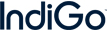 INTERGLOBE AVIATION LTD.(INDIGO), Global Business Park, Gurgaon, Haryana, India.INDIGO PASSENGER(S)Passenger1		MR AJAY POONIABooking Reference					HE31NT Booking Status						Confirmed Date Of Booking*						03 Oct 17 07:20:11* Payment Status						Complete* Booking Date reflects in UTC (Coordinated Universal Time), all other timings mentioned are as per Local Time.PRICE SUMMARYCONTACT DETAILSAddress:ABHINANDAN TRAVELS16/11 WEA RD CHAMBER 3RD F LOOR ARYA SAMAJ ROAD KAROL BAGH NEW DELHI DEPassenger Mobile Number:91-9968329111Email:abhinandandomestic@gmail.comAlternate contact no:Promotion Code Used:IFIN1DateDep TimeCheck-in/Bag drop closesFromToViaFlightDep TerminalArr Time20 Nov 1713:3012:45DelhiAhmedabad6E 432115:10Airfare Charges1,756.00 INRAgency Fees1 IndiGo Promise106.00INR49.00 INRCGST For Delhi45.00 INRSGST For Delhi45.00 INRRCS Fee50.00 INRPassenger Service Fee153.00 INRUser Development fee12.00 INRTotal Price2,216.00 INRNameDelhi-AhmedabadMR AJAY POONIASEAT 1C PROM CPML